RELIGIÓN 4° BÁSICO SEMANA 9 Y 10  Semana 9 y 10, del  25 al 29 de mayo /   01 al 05 de junio¡CUIDEMOS NUESTRO MEDIO AMBIENTE!Observa la imagen y describe en forma oral. ¿Qué observas? ¿Qué significa?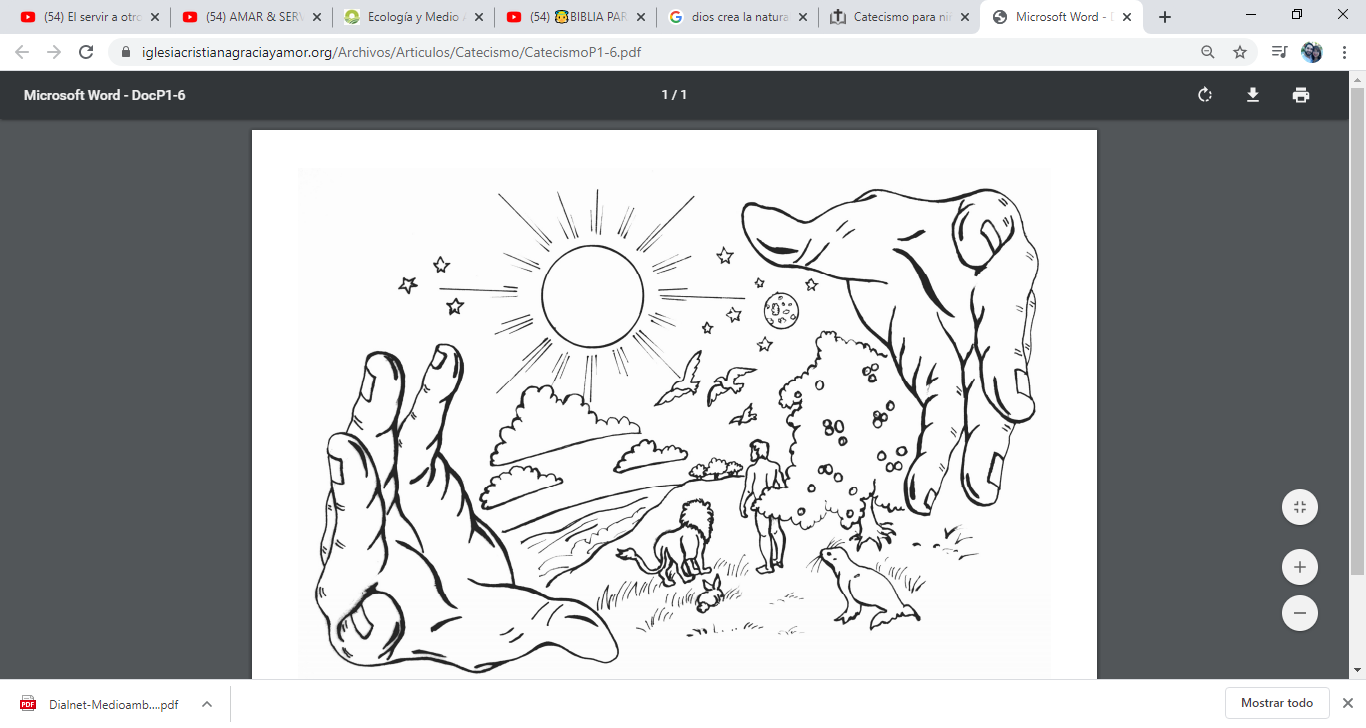 Leamos: ¿Para qué puso Dios al hombre en el huerto del Edén o en la Tierra?El ser humano forma parte de la Madre Tierra, como un administrador de ella instaurado por Dios.  Después de haber creado Dios nuestro lindo planeta tierra, no lo dejó abandonado, al final del sexto día, Dios creó al hombre y a la mujer, para que cuidaran toda la creación hecha en la tierra, Dios le dijo: “Fructificad y multiplicaos; llenad la tierra, y sojuzgadla , y señoread en los  peces  del mar,  en las  aves  de los  cielos,  y  en  todas las  bestias  que  se mueven sobre la tierra”. ¡Qué lindo trabajo dio nuestro Dios a los primeros hombres!, y este trabajo  no  solo  era  para Adán y  Eva,  sino  que  lo  es  también  para  nosotros,  debemos administrar,  cuidar bien de nuestro hogar llamado Tierra. Da mucha pena que hoy el ser humano  en  vez  de cuidar  y  proteger  la  tierra,  lo está destruyendo,  dañando  la  tierra con  fábricas, desviando  ríos,  matando  animales,  insectos, destruyendo  lugares  donde viven los animales y plantas. Hoy nuestro planeta sufre por los que le estamos haciendo, la Biblia dice en el libro de Romanos 8:22: “Porque sabemos que toda la creación gime a una, y a una está con dolores de parto hasta ahora…”Esta  tierra  un día dejará  de  existir,  pero  el  amor  de  Dios  nunca  nos  dejará,  cuidemos mientras  vivamos  a  nuestro  planeta  tierra,  es  nuestro  único  hogar terrenal,  pero sabemos  que  tenemos  un  lugar  especial  y  que  nunca  se destruirá  donde  toda  la eternidad será de gozo y alegría al lado de nuestro gran Salvador y Dios.¿Qué es un mayordomo?1. Es el siervo mayor de una finca2. Un administrador o gerente de una empresa o propiedad3. Es aquel que trabaja y cuidada lo que Dios creóLee el libro de Génesis  2:15:   “Entonces el SEÑOR Dios tomó al hombre y lo puso en el huerto del Edén, para que lo cultivara y lo cuidara”.En Génesis 2:15 y Números 6:24-27, la palabra guardar  es la misma palabra hebrea “shamar”, que significa cuidar de una manera amorosa, cuidadosa, preservadora.Si pones atención, te darás cuenta de que cuando Dios  puso al hombre en el Edén, fue con el propósito de que  lo cultivara y guardara. “Nunca se le dio propiedad sobre la creación, sino cuidado de la misma”.Cuando Dios terminó la Creación, declaró: “Y vio Dios todo lo que había hecho, y he aquí que era bueno en gran manera. Y fue la tarde y fue la mañana: el sexto día”. (Génesis 1:31)Piensa:  ¿Cómo verá Dios el estado de su Creación hoy en día? ¿Podemos hacer algo al respecto?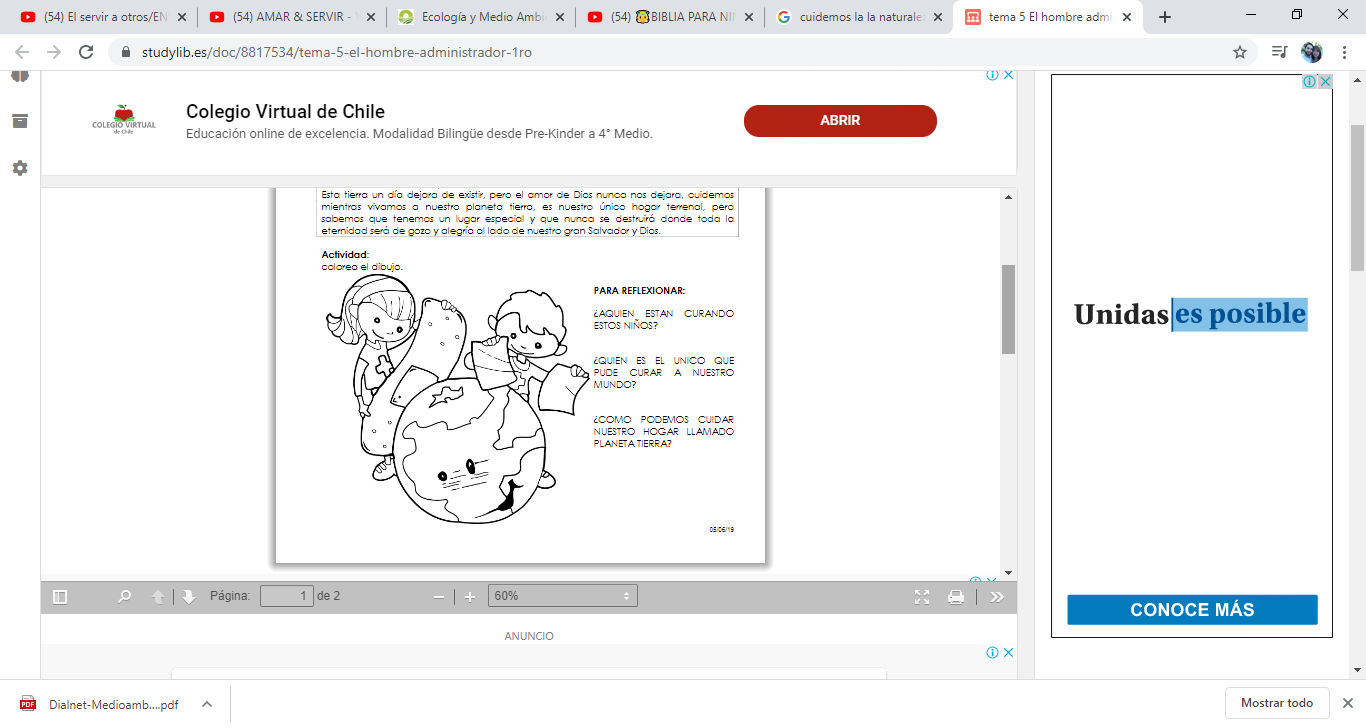 La ecología humanaLa ecología es el estudio de las relaciones existentes entre los organismos vivos, incluidos los seres humanos, con su ambiente físico; se trata de comprender las conexiones fundamentales que vinculan a las plantas, los animales y a su vez al mundo que les rodea.Dios nos entregó el mundo para dominarlo y cuidarlo por el bien de la humanidad. No dio la capacidad de administrar toda su Creación, incluidos nosotros mismos.La ecología humana es cuidar al ser humano, no hacerle daño ni problemas.Te invito a orar por nuestro planeta Tierra, sus recursos, los seres vivos que lo habitan y sobre todo por la humanidad, para que obedezcamos y seamos buenos mayordomos o administradores para Dios. Un día, cuando estemos ante su presencia, Él nos preguntará que hicimos con lo que nos dio:  ¿Qué le responderás?¿Qué te dirá Dios al respecto?Te dejo un versículo para que medites en lo que quieres oír ese día…
»El amo dijo: “Bien hecho, mi buen siervo fiel. Has sido fiel en administrar esta pequeña cantidad, así que ahora te daré muchas más responsabilidades. ¡Ven a celebrar conmigo!”. Mateo 25:23 (NTV)INTRODUCCIÓN:Bienvenidas queridas niñas, espero se encuentren bien junto a su familia y tengan la fuerza para seguir luchando para vivir una vida optimista, sabiendo que Dios está con ustedes día a día. No desmayen. 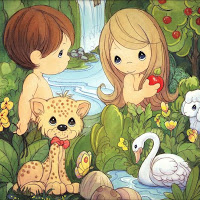 Durante dos semanas, seguiremos trabajando en la  UNIDAD 2 “EL AMOR DE DIOS  NOS ANIMA A SER BUENAS PERSONAS". En esta unidad necesitamos comprender que cuidando la creación amamos a Dios y mejoramos nuestra calidad de vida.Te invito a comprometerte en cuidar tu entorno y la naturaleza. Si todas cooperamos cumpliremos lo que Dios nos mandó en su Palabra, porque nos hizo mayordomos o administradores de su Creación (Génesis 1:26-28).OBJETIVO DE LA CLASEComprender que cuidando las plantas, animales y nuestro ambiente físico amamos a Dios.Comprender que la ecología de la naturaleza es importante para la vida humana.CONTENIDO.¡CUIDEMOS NUESTRO MEDIO AMBIENTE!Te invito a ver el siguiente videos que trata de  los consejos del Papa Francisco para cuidar el medio ambiente.https://youtu.be/15tHQ-ZfQHUAnte cualquier duda o consulta, puedes ubicarme en mi correo:maria.madrid@colegio-republicaargentina.clDios te bendiga.